от 03 июля 2023 года                                                                   № 5-11/1О внесении изменений в решение Советасельского поселения «Ёрмица» от 29 сентября2020 года № 4-25/4 «Об утвержденииположения о бюджетном процессесельского поселения «Ёрмица»В целях приведения муниципальных правовых актов в соответствие с действующим законодательством Совет муниципального образования сельского поселения «Ёрмица» РЕШИЛ:Внести в решение Совета сельского поселения «Ёрмица» от 29 сентября 2020 года № 2-25/2 «Об утверждении Положения о бюджетном процессе сельского поселения «Ёрмица» следующие изменения:дополнить Положение статьей 46 следующего содержания:«Статья  46 Структура муниципального долга сельского поселения «Ёрмица», виды и срочность муниципальных долговых обязательств»1. Структура муниципального долга представляет собой группировку муниципальных долговых обязательств по установленным настоящей статьей видам долговых обязательств.2. Долговые обязательства муниципального образования могут существовать в виде обязательств по:1) ценным бумагам сельского поселения (муниципальным ценным бумагам);2) бюджетным кредитам, привлеченным в валюте Российской Федерации в местный бюджет из других бюджетов бюджетной системы Российской Федерации;3) бюджетным кредитам, привлеченным от Российской Федерации в иностранной валюте в рамках использования целевых иностранных кредитов;4) кредитам, привлеченным сельским поселением от кредитных организаций в валюте Российской Федерации;5) гарантиям сельского поселения (муниципальным гарантиям), выраженным в валюте Российской Федерации;6) муниципальным гарантиям, предоставленным Российской Федерации в иностранной валюте в рамках использования целевых иностранных кредитов;7) иным долговым обязательствам, возникшим до введения в действие настоящего Кодекса и отнесенным на муниципальный долг.3. В объем муниципального долга включаются:1) номинальная сумма долга по муниципальным ценным бумагам;2) объем основного долга по бюджетным кредитам, привлеченным в местный бюджет из других бюджетов бюджетной системы Российской Федерации;3) объем основного долга по кредитам, привлеченным сельским поселением от кредитных организаций;4) объем обязательств, вытекающих из муниципальных гарантий;5) объем иных непогашенных долговых обязательств сельского поселения.3.1 В объем муниципального внутреннего долга включаются:1) номинальная сумма долга по муниципальным ценным бумагам, обязательства по которым выражены в валюте Российской Федерации;2) объем основного долга по бюджетным кредитам, привлеченным в местный бюджет из других бюджетов бюджетной системы Российской Федерации, обязательства по которым выражены в валюте Российской Федерации;3) объем основного долга по кредитам, привлеченным сельским поселением от кредитных организаций, обязательства по которым выражены в валюте Российской Федерации;4) объем обязательств, вытекающих из муниципальных гарантий, выраженных в валюте Российской Федерации;5) объем иных непогашенных долговых обязательств сельского поселения в валюте Российской Федерации.3.2. В объем муниципального внешнего долга включаются:1) объем основного долга по бюджетным кредитам в иностранной валюте, привлеченным сельским поселением от Российской Федерации в рамках использования целевых иностранных кредитов;2) объем обязательств, вытекающих из муниципальных гарантий в иностранной валюте, предоставленных сельским поселением Российской Федерации в рамках использования целевых иностранных кредитов.4. Долговые обязательства муниципального образования могут быть краткосрочными (менее одного года), среднесрочными (от одного года до пяти лет) и долгосрочными (от пяти до 10 лет включительно).дополнить Положение статьей 2 следующего содержания:«Статья 2. Доходы и виды доходов бюджета сельского поселения «Ёрмица»К доходам бюджета сельского поселения «Ёрмица» относятся налоговые доходы, неналоговые доходы и безвозмездные поступления, формируемые в соответствии с бюджетным законодательством Российской Федерации, законодательством о налогах и сборах Российской Федерации и Республики Коми, а так же законодательством Российской Федерации и Республики Коми об иных обязательных платежах.К налоговым доходам бюджета сельского поселения «Ёрмица» относятся:1) Налоговые доходы  от региональных и местных налогов и сборов, перечень и ставки которых определяются законодательством Российской Федерации о налогах и сборах, законодательством о налогах и сборах Республики Коми, а пропорции их разграничения на постоянной основе и распределения по нормативам в порядке бюджетного регулирования между республиканским бюджетом Республики Коми, бюджетом муниципального района «Усть-Цилемский» и бюджетом сельского поселения «Ёрмица» определяются законодательством Российской Федерации, Республики Коми,  законом о республиканском бюджете  и о бюджете  муниципального района «Усть-Цилемский» на соответствующий финансовый год;В бюджет сельского поселения подлежат зачислению налоговые доходы от следующих местных налогов: земельный налог – 100 %, налог на имущество физических лиц – 100 %.  2) Отчисления от федеральных налогов и сборов, в том числе от налогов, предусмотренных специальными налоговыми режимами, распределенных к зачислению в бюджет сельского поселения «Ёрмица» по нормативам, определяемым законодательством Российской Федерации;В бюджет сельского поселения подлежат зачислению налоговые доходы от следующих федеральных налогов и сборов: налог на доходы физических лиц – 2 %; единый сельскохозяйственный налог – 30 %; государственная пошлина – 100 %.   3) Пени и штрафы, начисленные в соответствии с законодательством о налогах и сборах Российской Федерации, на сумму недоимки по налогам и сборам, зачисляемые в бюджет сельского поселения «Ёрмица». К неналоговым доходам бюджета сельского поселения «Ёрмица» относятся:  1) доходы от использования имущества, находящегося в муниципальной собственности сельского поселения «Ёрмица», за исключением имущества бюджетных и автономных учреждений сельского поселения «Ёрмица», а так же имущества муниципальных унитарных предприятий, в том числе казенных – 100%;  2) доходы от продажи имущества (кроме акций и иных форм участия в капитале), находящегося в муниципальной собственности сельского поселения «Ёрмица», за исключением имущества бюджетных и автономных учреждений сельского поселения «Ёрмица», а так же имущества муниципальных унитарных предприятий, в том числе казенных – 100%;   3) доходы от платных услуг, оказываемых казенными учреждениями, находящимися в ведении органов местного самоуправления сельского поселения «Ёрмица»;   4) средства, полученные в результате применения мер гражданско-правовой, административной и уголовной ответственности, в том числе штрафы, конфискации, компенсации, а так же средства, полученные в возмещении вреда, причиненного сельского поселения «Ёрмица», и иные суммы принудительного изъятия;    5) средств самообложения граждан, инициативных платежей;   6) иные неналоговые доходы.              В доходы бюджета сельского поселения «Ёрмица» могут зачисляться безвозмездные поступления в виде:   1) дотаций  из бюджетной системы муниципального района «Усть-Цилемский»;   2) субсидии из других бюджетов бюджетной системы Российской Федерации, Республики Коми и Муниципального района «Усть-Цилемский»;   3) субвенции из других бюджетов бюджетной системы Российской Федерации, Республики Коми и Муниципального района «Усть-Цилемский»;   4) иных межбюджетных трансфертов из других бюджетов бюджетной системы Российской Федерации, Республики Коми и Муниципального района «Усть-Цилемский»;   5) безвозмездных поступлений от физических и юридических лиц, в том числе добровольных пожертвований;   6) возврат остатков субсидий, субвенций и иных межбюджетных трансфертов, имеющих целевое назначение прошлых лет;   7) прочие безвозмездные поступления, включающие в себя самообложение граждан, добровольные взносы, гранты. дополнить Положение статьей 2.1 следующего содержания:«Статья 2.1. Финансовое и иное обеспечение реализации инициативных проектов сельского поселения «Ёрмица»1. Источником финансового обеспечения реализации инициативных проектов, предусмотренных статьей 26.1 настоящего Федерального закона, являются предусмотренные решением о местном бюджете бюджетные ассигнования на реализацию инициативных проектов, формируемые в том числе с учетом объемов инициативных платежей и (или) межбюджетных трансфертов из бюджета субъекта Российской Федерации, предоставленных в целях финансового обеспечения соответствующих расходных обязательств сельского поселения.2. Под инициативными платежами понимаются денежные средства граждан, индивидуальных предпринимателей и образованных в соответствии с законодательством Российской Федерации юридических лиц, уплачиваемые на добровольной основе и зачисляемые в соответствии с Бюджетным кодексом Российской Федерации в местный бюджет в целях реализации конкретных инициативных проектов.3. В случае, если инициативный проект не был реализован, инициативные платежи подлежат возврату лицам (в том числе организациям), осуществившим их перечисление в местный бюджет. В случае образования по итогам реализации инициативного проекта остатка инициативных платежей, не использованных в целях реализации инициативного проекта, указанные платежи подлежат возврату лицам (в том числе организациям), осуществившим их перечисление в местный бюджет.Порядок расчета и возврата сумм инициативных платежей, подлежащих возврату лицам (в том числе организациям), осуществившим их перечисление в местный бюджет, определяется нормативным правовым актом представительного органа (решением схода граждан, осуществляющего полномочия представительного органа) сельского поселения «Ёрмица»4. Реализация инициативных проектов может обеспечиваться также в форме добровольного имущественного и (или) трудового участия заинтересованных лицдополнить Положение статьей 2.2 следующего содержания:«Статья 2.2 Источники финансирования дефицита бюджета сельского поселения «Ёрмица» 1. В состав источников внутреннего финансирования дефицита бюджета сельского поселения «Ёрмица» включается изменение остатков средств на счетах по учету средств бюджета сельского поселения «Ёрмица», в течение, соответствующего финансового года.2. Остатки средств бюджета сельского поселения «Ёрмица» на начало текущего финансового года в объеме бюджетных ассигнований дорожного фонда сельского поселения «Ёрмица» не использованных в отчетном  финансовом году, направляются   на увеличение в текущем финансовом году  бюджетных ассигнований дорожного фонда сельского поселения «Ёрмица», а так же в объеме, определяемом решением Совета сельского поселения «Ёрмица», могут направляться в текущем финансовом году на покрытие временных кассовых разрывов и на увеличение бюджетных ассигнований на оплату заключенных от имени сельского поселения муниципальных контрактов на поставку товаров, выполнение работ, оказание услуг, подлежащих в соответствии с условиями этих муниципальных контрактов оплате в отчетном финансовом году, в объеме, не превышающем сумму остатка неиспользованных бюджетных ассигнований на указанные цели, в случаях, предусмотренных решением Совета сельского поселения «Ёрмица» о бюджете сельского поселения «Ёрмица».3. В состав источников внешнего финансирования дефицита  бюджета сельского поселения «Ёрмица» включаются: разница между привлеченными в иностранной валюте от Российской Федерации и погашенными сельским поселением «Ёрмица»  бюджетными кредитами, предоставленными в рамках использования целевых иностранных кредитов; объем средств, направляемых на исполнение гарантий сельского поселения «Ёрмица» в иностранной валюте, предоставленных Российской Федерации в рамках использования целевых иностранных кредитов, в случае, если исполнение гарантом муниципальных гарантий ведет к возникновению права регрессного требования гаранта к принципалу.»Глава сельского поселения «Ёрмица»                                             А.А. Торопов Советмуниципального образованиясельского поселения«Ёрмица»Советмуниципального образованиясельского поселения«Ёрмица»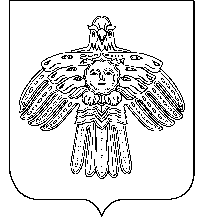 «Йöрмидз»сиктовмöдчöминлöнмуниципальнöйюкöнсаСöвет«Йöрмидз»сиктовмöдчöминлöнмуниципальнöйюкöнсаСöвет«Йöрмидз»сиктовмöдчöминлöнмуниципальнöйюкöнсаСöветРЕШЕНИЕКЫВКÖРТÖДРЕШЕНИЕКЫВКÖРТÖДРЕШЕНИЕКЫВКÖРТÖД